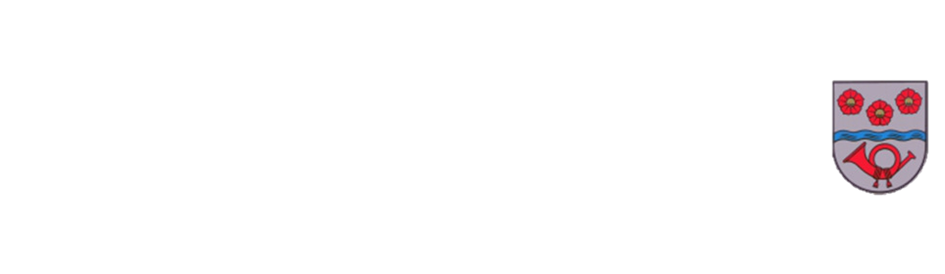 Verleihung eines StandrohrsDie Gemeinde Pörnbach, verleiht anNameStraße, HausnummerPLZ, OrtTelefonvon_________________________________                    bis__________________________________ein Standrohr.Zählerstand bei Übergabe:                                                _____________________________________Rückgabe des Standrohrs am:                                           _____________________________________Zählerstand bei Rückgabe:                                               _____________________________________Arbeitszeit Bauhofpersonal                                                _____________________________________Einleitung in Kanal                                            □ja                              □neinDer Entleiher des Standrohrs hat für die ordnungsgemäße Handhabung und Absicherung des Standrohrs, nach Anweisung des Bauhofpersonals, zu sorgen. Für entstandene Schäden am Standrohr (Reparaturkosten oder Neubeschaffung) haftet der Entleiher. Dem Entleiher des Standrohrs ist bekannt, dass die Gemeinde Pörnbach Gebühren (derzeit 2,18 €/ m³), Lohnkosten (41,00 €/ h und Mitarbeiter) und 7 % MwSt., die aus der Benutzung des Standrohrs anfallen, in Rechnung stellen wird. Falls eine Einleitung in den Kanal erfolgt ist eine zusätzliche Gebühr von derzeit 4,00 €/m³ zu entrichten.Hinweis: Das entnommene Wasser hat keine Trinkwasserqualität. _______________________________________              ____________________________________Unterschrift (Entleiher)                                                                                       Unterschrift (Bauhofpersonal)Bankverbindung:IBAN DE80 7215 1650 0000 0156 28  BIC BYLADEM1PAF Sparkasse Pfaffenhofen